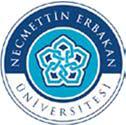            İKİNCİ NÜSHA DİPLOMA DİLEKÇESİ                                                                                         T.C.                                                       NECMETTİN ERBAKAN ÜNİVERSİTESİ                       Sağlık Hizmetleri Meslek Yüksekokulu Müdürlüğüne……………………………. Üniversitesi’nden almış olduğum diplomamı kaybettim. İkincinüsha diploma hazırlanmasını arz ederim.…../……/20.....Adı SoyadıİmzaMezunun;Adı SoyadıTC Kimlik NoMezun olunan Enstitü/Fakülte/MYOMezun Olunan ProgramMezuniyet TarihiTelefonAdresE-PostaAçıklama ( Varsa Belirtilmekİstenen)Ekler:1- Diplomanın kaybolduğuna ilişkin gazete ilani. (İlanın yayımlandığı gazetenin aslı.)2- Nüfus Cüzdanı (TC uyruklular için) / Pasaport (Yabancı Uyruklular için) fotokopisi.3- 500 TL ödendiğine ilişkin dekont aslı. (Necmettin Erbakan Üniversitesi mezunları için.)Hesap Numarası: VakıfBank Nalçacı Şubesi IBAN: 61 0001 5001 5800 7298 6359 01AÇIKLAMALARİkinci nüsha diploma üzerinde İKİNCİ NÜSHA ibaresi yer alır.İkinci nüsha diploma aslına uygun olarak hazırlanır. Mezuniyet tarihindeki Ad Soyad,Bölüm Adı, vb. bilgiler belirtilir.İkinci nüsha diploma mezunun kendisine veya noterden vekalet vereceği kişiye verilir.ÖĞRENCİ İŞLERİ TARAFINDAN DOLDURULACAKTIRDüzenleyen PersonelFakülte SekreteriDiplomayı Alan KişiÖğrenci dosyası bilgileri ve mezunHazırlanan ikinci nüsha diplomamıkütüğü bilgileri kontrol edilerek, ikinciteslim aldım.nüsha diploma hazırlandı.Adı Soyadı:………………………Adı Soyadı:……………Adı Soyadı:…………………………Adı Soyadı:………………………Tarih:……………………Tarih:……………Tarih:……………………Tarih:……………………İmza:…………………….İmza:……………İmza:…………………….İmza:…………………….